Ceropegia oculata Hook.Family: Asclepiadaceae	Herbs, twining; stems branched, slightly swollen at nodes. Leaves broadly ovate or ovate-oblong, apex acute or shortly acuminate. Flowers few in lateral umbellate cyme; peduncles hairy; base inflated, narrow in neck, mouth funnel-shaped.Fls.& Frts.	 :	July- October.IUCN category     :            Critically endangeredUses	            :	Fever to children:  Tubers are given orally to children. Ceropegia oculata Hook.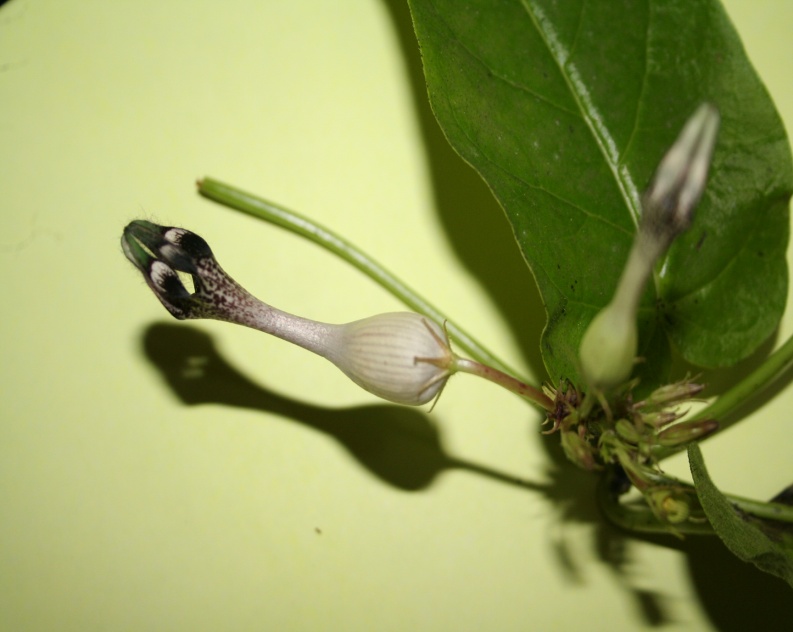 Dr. R. L. Ghalme,Head, department of Botany.